
2020-21 Fulbright Jordanian Visiting Scholar Program
Post-Doctoral Awards 
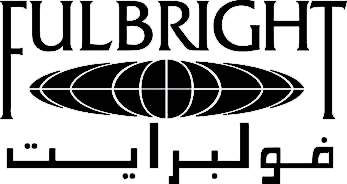 
THE FULBRIGHT PROGRAM

The flagship international educational exchange program sponsored by the U.S. government, widely known as the Fulbright Program, is designed to increase mutual understanding between the people of the United States and those of other countries. With this goal as a starting point, the Fulbright Program has provided more than 265,000 participants—chosen for their leadership potential—with the opportunity to observe each other’s political, economic and cultural institutions, exchange ideas and embark on joint ventures of importance to the general welfare of the world’s inhabitants. The Fulbright Program was established in 1946 under legislation introduced by former Senator J. William Fulbright of Arkansas. The Fulbright Program is administered by the Bureau of Educational and Cultural Affairs of the United States Department of State.Since the establishment of the Program, 44,700 Fulbright Visiting Scholars have conducted research or taught in U.S. universities, and more than 42,800 Fulbright U.S. Scholars have engaged in similar activities abroad. The Fulbright Program awards approximately 800 grants to Visiting Scholars each year. Currently, the Program operates in 150 countries worldwide. The primary source of funding for the Fulbright Program is an annual appropriation made by the United States Congress to the Department of State. Participating governments and host institutions in foreign countries and in the United States also contribute financially through cost-sharing and indirect support, such as salary supplements, tuition waivers and university housing. The J. William Fulbright Foreign Scholarship Board (FSB), composed of 12 educational and public leaders appointed by the President of the United States, formulates policy for the administration of the Program, establishes criteria for the selection of candidates and approves candidates nominated for awards.The United States Department of State, Bureau of Educational and Cultural Affairs, develops policies to assure fulfillment of the purposes of the Program and administers it with the assistance of binational education commissions and foundations in some 51 countries that have executive agreements with the United States for continuing exchange programs, United States embassies in 89 other countries and a number of cooperating agencies in the United States. Binational commissions and foundations draw up the annual program plan for exchanges, in consultation with participating universities and organizations in the host country. They also screen, interview, and recommend to the FSB qualified candidates for student and faculty grants under their exchange programs. In a country without a commission or foundation, the Public Affairs Section of the U.S. Embassy develops the program and supervises it locally.The Institute of International Education (IIE), under a cooperative agreement with the Department of State, administers the Fulbright Scholar Program for faculty and professionals and it has close working relationships with the major disciplinary bodies in the humanities, social sciences and natural sciences. During the terms of their grants in the United States, Fulbright lecturers and researchers are assisted by IIE.The Fulbright Program and General RequirementsOverview of the Fulbright Scholar Program 

The mission of the Fulbright Scholar Program is to increase mutual understanding between the people of the United States and people of other countries. It aims to provide educational exchange experiences to a maximum number of individuals not previously afforded such an opportunity. The experience should be of intrinsic value to the scholar, the recipient’s home institution, its faculty and its students, as well as to the U.S. host institution. Fulbright Scholars serve as cultural ambassadors and should be prepared to speak about their countries, cultures and research to academic and community groups. The Program has provided thousands of scholars with the opportunity to establish professional contacts in their field and make long-lasting friendships with colleagues in the United States; to develop collaborative research relationships with U.S. scholars; and to enhance their scholarly publications and other contributions with research conducted in the United States. Finally, for many faculties, the Fulbright Program offers an opportunity to pursue scholarly work without interruption. By doing research, guest lecturing, and pursuing other scholarly interests in a completely different environment, scholars return home personally invigorated and professionally stimulated.NATURE OF GRANTS

Grant benefits vary according to the provisions of the program in each participating country. All Fulbright grants include limited accident and sickness insurance coverage. Most awards provide international travel for the grantee to and from the host institution in the United States. About 70 percent of Fulbright grantees also receive maintenance grants provided by the U.S. Department of State or binational Fulbright Commissions and Foundations. Other scholars receive financial support from host institutions in the United States, private foundations or their home institutions or governments. Some also use personal funds to supplement their grants.Most grants are awarded for a period of four to 9 months. Grants should not be for periods of less than four months or more than 9 months, including extensions. Particular country or regional programs may have specific guidelines concerning the duration of grants and other special criteria that applicants should consider in their applications.A grant may be revoked, terminated, or suspended. Grounds for revocation or termination include, but are not limited to: (1) violation of any law of the United States or the home country; (2) any act likely to give offense to the United States; (3) failure to observe satisfactory academic or professional standards; (4) engaging in any unauthorized income-producing activity; (5) failure to comply with the grant’s terms and conditions; (6) material misrepresentation made by any grantee in the application form or grant document; (7) conduct which may have the effect of bringing the U.S. Department of State or the Fulbright Program into disrepute; and (8) violation of the policies of the J. William Fulbright Foreign Scholarship Board (FSB).A grant may be suspended if (1) the grantee ceases to carry out the project or academic program during the grant period or (2) the grantee leaves the United States for more than two weeks without authorization of the Fulbright Commission/U.S. Embassy or supervising agency.
ELIGIBILITY REQUIREMENTS FOR APPLICANTSYou must possess all of the following qualifications in order to be eligible unless specific exemptions are stated by the Fulbright Commission from which you received this application.  •	Citizenship or permanent resident status qualifying you to hold a valid passport issued in the country in which the application is made. Persons selected for a Fulbright grant will be required to submit a copy of their passport data page to the Fulbright Commission. Persons applying for or holding permanent residence in the United States are not eligible. Persons who are citizens of both Jordan and the United States are also ineligible. Fulbright Scholars enter the United States on an Exchange Visitor (J-1) visa under a U.S. Department of State program and are subject to the two-year home-country residency requirement associated with the J-1 visa. 
 NOTE: Scholars and their dependents who have held J visas and been physically present in the United States for six months or more are not eligible to reenter as J-1 researchers or lecturers for 12 months following departure from the United States.•	Doctoral degree or equivalent professional training or experience at the time of application.  For professionals and artists outside academe, recognized professional standing and substantial professional accomplishment is expected.•	A detailed statement of proposed activity for research or lecturing at a U.S. institution. The proposed project should contribute to the development of knowledge in your field and must be effectively investigated within a period of a minimum of 4 to 9 months in the United States (ask your local Fulbright Commission about standard grant lengths they recommend).•	Proficiency in English appropriate to the proposed lecturing or research project to be carried out in the United States. You may be required to take an English proficiency examination. • 	Sound physical and mental health. Those selected for a Fulbright grant are required to submit a Medical History and Examination Report before their grants can be finalized.•     In addition, please note the following conditions affecting the selection of candidates:	-  Applicants will be considered without regard to race, religion, sex, age, and/or physical impairment.	-  Preference is given to those without recent experience in the United States. 	- Applicants who have previously received a grant under the Fulbright Program of more than two months are ineligible to apply for another grant within five years from the date of termination of the previous grant.	-  Applicants should be representative and responsible citizens who can contribute to a full and fair picture of the culture of their own countries and thereby contribute to understanding between the people of the United States and their country. They should also demonstrate the cross-cultural sensitivity and flexibility needed to adjust successfully to life in the United States.Grants are not for the principal purpose of• 	Attending conferences,• 	Completing doctoral dissertations,• 	Travel and consultation at multiple institutions or• 	Clinical medical research involving patient contact*
[*Note to medical doctors: The U.S. Department of State has designated the Educational Commission for Foreign Medical Graduates (ECFMG) as the sole agency authorized to sponsor alien physicians for internship, residency and specialized clinical training in the United States. Fulbright grantees cannot simultaneously be sponsored by USMLE/ECFMG; therefore, proposals for medical research involving clinical training, patient care or patient contact cannot be approved under the Fulbright Program.] 
Application and Review Process • Although most grants available to foreign scholars are for research, you should consult with the Fulbright Commission representatives to determine the kinds of grants available for Jordan.• Refer to “Additional Information for Applicants from Sub-Saharan Africa” for essential information on award categories and the review process, provided only if you are from this world area.
• You must submit your application by the deadline set by the Fulbright Commission in your home country of Jordan.
• Initial screening and endorsement of a scholar’s application is done by the Fulbright Commission organization in Jordan. Applications from African scholars also undergo an academic review conducted by IIE. 
• The application is then forwarded to IIE and the U.S. Department of State by the Fulbright Commission in Jordan. Final approval of all grants is made by the J. William Fulbright Foreign Scholarship Board (FSB). 
• You will be notified by the Fulbright Commission in Jordan if you are selected, based on the timeline set by that organization. Before a grant can be confirmed, a medical evaluation report is required and will be reviewed by appropriate personnel. It is the policy of the J. William Fulbright Foreign Scholarship Board (FSB) not to give to individual applicants, to others inquiring on their behalf, or to the public generally, the specific reasons for selection or non-selection of applicants for awards under the program, to the extent not required to do so as a matter of law.
• For scholars from many world areas, IIE arranges or confirms affiliation with appropriate U.S. institutions. Scholars from some binational commission countries arrange their own affiliations.  Consult with the Fulbright Commission in Jordan to find out affiliation requirements.
• You should not plan to arrive any earlier than late September of the year you are notified.  You must complete projects on or before June of the year following notification of selection.
Arrangements for Affiliation with a U.S. Host InstitutionOne of the most important components of the Fulbright Scholar Program is a formal affiliation at a U.S. university or research institution. In many cases, applicants are in contact with colleagues at U.S. institutions and have made preliminary plans for their own placements by securing a letter of invitation from the prospective host institution. However, if you are unable to make these preliminary contacts, you are strongly encouraged to identify two or three institutions that have appropriate facilities for the kind of project you wish to undertake and faculty specialized in your research interests. Please indicate the rationale for your preferences.When determining which institutions to include on your preferred list, do not limit yourself to only large research institutes and the most well-known U.S. universities. Consider listing other institutions such as community colleges, regional universities or Minority-Serving Institutions (which include Historically Black Colleges and Universities, Hispanic-Serving Institutions and Tribal Colleges and Universities). These schools are often engaged in many dynamic areas of teaching and research. Though many U.S. institutions may not have an international reputation, they often do have appropriate facilities for scholars to conduct research. Scholars placed in these smaller and less renowned institutions often are given greater attention than their colleagues who are affiliated with larger and more well-known universities.  If you have studied previously in the United States, you should avoid seeking affiliation at your U.S. alma mater. This is to ensure that you expand your contacts within the U.S. academic community. The task of affiliation is substantially facilitated if you have a project that is clearly defined and well written, as prospective host institutions also want to be assured that you can conduct research in English.Preparing the Applicationfirst stepsPlanning ahead—Advance planning will give you as much time as possible to put together a thoughtful and compelling application. Applicant review and final selection are based upon the actual application and accompanying materials. Your U.S. institutional affiliation will also be conducted based on the application and accompanying project statement.Consulting with colleagues—You are encouraged to consult with current or former Fulbright Scholars from your own country or the United States. Fulbright alumni and current participants can provide valuable guidance in formulating a competitive project statement.

General application guidelinesRecord user ID and password in a safe place: Your e-mail address is your user ID. When you create an account for this on-line application, you will receive an e-mail message indicating your user ID and password. While you cannot change your user ID, if necessary, you can change your password later on.
You do not need to complete this application in one sitting. You can sign-in at any time and edit your application. But remember that once you submit your application, you can NO longer make any changes to it. 
At the time of submitting your online application, you must have the following: (a) application form; (b) detailed project statement; (c) detailed curriculum vitae; (d) three references and (e) letter of invitation, if applicable. To ensure correct completion of the application, read carefully the detailed instructions provided in these guidelines.All items must be in English.Proofread the entire application before submitting it. The application should be free of grammatical and spelling errors.Treat the application as a unitary whole, with all parts reinforcing the project statement. The flow should be orderly: your capabilities should be listed in the application, further documented in the curriculum vitae and confirmed in the references. Use the project statement to make the parts interact by referring to items in the curriculum vitae or research bibliography. Without being redundant or simplistic, you should make it easier for the reviewer to find the key pieces of information you wish to convey.
INSTRUCTIONS FOR COMPLETING THE APPLICATION FORM 
(Please read the instructions carefully before completing each item):Category of GrantCheck the appropriate box for the type of grant you are seeking: lecturing (L), research (R), or lecturing/research (L/R).(L): If the primary purpose of your project is to teach or team-teach at least one full semester course.  (Note: you will be required to submit course syllabi along with a confirmed invitation to lecture.)(R): If the primary purpose of your project is to conduct research. (Note: you will be required to submit a research bibliography.)(L/R): If your project will include significant portions of both lecturing and research as defined above (Note: you will be required to submit two project statements, course syllabi and a research bibliography.)Full NameGive your name exactly as it appears on your passport. This spelling will be used on all documents related to your grant and immigration paperwork.U.S. Permanent ResidencyIf you have or are applying for U.S. permanent residency, you are ineligible for the Fulbright Program.Date of Birth (Month/Day/Year)Write out the name of the month (for example, February 1, 1957), rather than the numerical figure.Current Position and Start Date, Department/Office, Institution List the name of your department or office and home institution in English.Significant Professional Accomplishments and PublicationsProfessional accomplishments may include teaching and research awards, compositions and exhibitions, etc.  Do not write “See curriculum vitae.”  List accomplishments and publications as instructed below.List up to three principal publications with the title, publication date and publisher’s name. (A complete listing of all publications should be included in your curriculum vitae.) Use the following format for bibliographic citation and distinguish between books and articles: for books, give title (underlined), publisher and date; for articles, give title (in quotation marks), journal or collection (underlined) and date.Limit your list to a maximum of five accomplishments and publications that can be listed within the space provided. Do not attach additional pages.  For space consideration, separate each item with a semicolon or number rather than a hard return.  
Project Title  The project title should succinctly describe the focus of the award activity (for example, “Evaluating Fundamental Tax Reforms in a Globalizing World” or “Crashworthiness and Rollover Stability of Heavy-Duty Tanker Trucks”). For lecturing/research awards, distinguish between both components, separating them with a semicolon.  
Summary of Project StatementIn a few sentences, provide a concise overview that easily allows non-specialists to appreciate the significance of the project and any potential contributions to the field.The summary of your proposed research and/or lecturing activities should fit within the space provided. Do not attach additional pages.  This abstract is meant to serve as a brief summary of the more detailed project statement. 
Proposed Program Length and DatesConsult with the Fulbright organization in your country regarding country-specific minimum and maximum grant lengths.Indicate as precisely as possible the period during which you intend to carry out your proposed program in the United States. It is recommended that you plan your program during the U.S. academic year (September through June), when your U.S. colleagues are more likely to be available to receive visiting scholars. 
Major Academic DisciplineSelect one discipline from the list below that best describes your general area of expertise, and enter it exactly as it appears in the list.Agriculture	Dance		MathematicsAmerican History	Economics		Medical SciencesAmerican Literature	Education		Music		American Studies	Engineering		PhilosophyAnthropology	Environmental Sciences		Physics/Astronomy	Archaeology	Film Studies		Political ScienceArchitecture	Geography		PsychologyArt	Geology		Public AdministrationArt History	History (non-U.S.)		Public/Global HealthBiological Sciences	Information Sciences		Religious Studies	Business Administration	Journalism  		Social WorkChemistry	Language/Literature (non-U.S.)		SociologyCommunications	Law		TEFL/Applied LinguisticsComputer Science	Library Science		TheaterCreative Writing	Linguistics		Urban Planning
Specialization(s)
List subfields within the broad academic discipline in which you specialize (for example, environmental law, history of modern cinema, class and ethnicity in politics, women and social policies in African societies, Chinese religion and philosophy). Professional Travel and/or Residence Abroad (during the last five years)List all the countries you have visited during the last five years for travel or residence. Identification of RefereesList the names and contact information of three persons from whom you have requested a letter of reference.Continue reading for more information about your reference reports.Self-Assessment of English ProficiencyIndicate your personal assessment of your level of competence in English.Proficiency in English appropriate to the proposed lecturing or research project to be carried out in the United States.Preferred Host Institution(s) If you have already made arrangements with a U.S. host institution, you must attach a copy of your letter of appointment to your application. Non-academic affiliations, while sometimes possible, require additional FSB review, and approval is not always granted.If you are expecting a letter of invitation that has not yet arrived, note the date you expect it to arrive.  Upon receipt, forward the invitation to your local Fulbright Commission immediately.If arrangements for an appointment or affiliation have not been confirmed, list any preferences you have in order of priority including detailed reasons for your choice (for example, prior acquaintance or correspondence with a U.S. scholar; relevance of the U.S. scholar’s work to your own research; reputation of the academic department or research center). Insofar as possible, your preferences will be followed, although no assurance can be given of placement at the institutions you suggest.PLEASE NOTE: IIE can make affiliation arrangements only for scholars from certain countries. Consult with your local Fulbright Commission to determine arrangements for Jordan.IIE strongly encourages affiliating with one institution for the duration of your grant period.If the academic program you propose requires affiliation with more than one institution, please justify and indicate the approximate length of time needed at each. IIE advises against dual or multiple affiliations unless absolutely necessary because time is lost in finding housing and making other arrangements at each institution.Marital StatusChoose from the following options:  divorced, engaged, married, separated, single or widowed.Dependents

Please list all dependents (including spouse and unmarried children under the age of 21) that will accompany you on your grant. List names as they appear on their passports. If you intend to have family members join you for part of your grant, but you are not yet sure if they will accompany you, please list them on the application and keep the Fulbright organization informed of any changes. Those selected for a Fulbright grant will be required to submit copies of accompanying dependents’ passport data pages to their local Fulbright Commission.
Alternate FundingPlease list all non-Fulbright funding you expect to receive during your grant (sabbatical funding or other paid leave from your university, other grants, etc.). Please list funding amounts in U.S. dollars and attach supporting documentation.
the Project Statement
The project statement is the most important component of the Fulbright application. Scholars with the most compelling, theoretically sound, well-written, feasible proposals are generally recommended for awards. Sometimes those with outstanding professional achievements assume that a brief, general project statement will be sufficient. It is not. To ensure a competitive application, your proposed project, as well as the strategy for completing it, should be thoroughly explained in three to five single-sided pages.  Submit a typed, detailed project statement of no more than five single-spaced pages (3,500 words) with each page numbered. In addition, attach a select bibliography of no more than three pages (2,100 words), if appropriate, to your proposed research. For a lecturing proposal, attach sample course syllabi of no more than 10 pages for courses you propose to teach or have taught. FormatThe project statement itself must be three to five single-spaced typed pages. Do not exceed the page limit of the proposal. Including irrelevant or extraneous material may divert attention from the project statement.Begin the project statement with your name, country and the project title at the top of page one. At the top of each subsequent page, type your name and country.Organize your proposal in order of the following points, which appear in bold font, and use 
them as headings for sections of text in your statement.For a Research or ProGRAM AND CURRICULUM Development ProJECT	Background: Introduce the research topic. Place the project in academic or professional context by referring to major works by others on the subject. 
Objectives: Clearly define the aims of the project.
Methodology: Describe the project. Explain the approach, methods and plan you will use (for example, interviews, library or archival research or laboratory experiments). Indicate whether the proposed research is quantitative or qualitative.
Significance: Explain the importance of the project for the field, for Jordan and your own professional development.
Evaluation and Dissemination: Describe plans for assessment and distribution of research results in Jordan and elsewhere.
Justification for Residence in the United States for the Proposed Project: Indicate why it is necessary for the accomplishment of the project to conduct research in the United States.
Duration: Explain how the project can be completed within the time period proposed.
English Proficiency: Describe your schooling in English, use of English and level of competence in speaking, reading and writing.
Other: If applicable, indicate the quantity, format and transportation requirements for any botanical, zoological or mineral samples that you will need to bring to the United States for analysis. For a Lecturing Proposal	Teaching Experience: Describe the range of courses you have taught, including the teaching methods used. Indicate your involvement, if any, in curriculum planning, thesis guidance and administrative responsibilities. Explain how your experience will be relevant to your proposed teaching in the United States.Proposed Teaching: Explain what you propose to teach in the United States.English Proficiency: Describe your schooling in English, use of English and level of competence in lecturing and speaking, reading and writing.

Expected Outcomes: Indicate what effect you expect the opportunity to have on your teaching or professional work in Jordan (for example, new approaches to curriculum planning, student advising or pedagogy; expanding knowledge in the field through collaboration with U.S. colleagues).  Describe briefly the expected impact of your participation on your home institution, community or professional field.Content In addition to following the format carefully, the following advice has been passed on from former Fulbright Scholars, review committees and IIE staff that can assist you in preparing a more competitive and ultimately successful Fulbright application.Type a clear and complete project statement that introduces you professionally to your colleagues in the United States. The best applications are those that reflect the applicant’s purpose and intent. Make sure that your qualifications and expertise match the objectives in your project statement. You should be able to show that you are qualified to accomplish what you are proposing to do. Emphasize how your project will benefit the host institution or other scholars in your field both in your country and in the United States. Address in your project statement the ways in which you will use the experience upon your return. What is the likely impact of your experience abroad? To whom? How will you use what you learned upon your return, professionally and personally? Discuss any preparatory steps you have taken or will take before starting your grant. For example, if you plan to bring samples of plants, chemicals, human tissue, etc., indicate that you have discussed your plans with the Fulbright Commission and your prospective host, if known, in order to determine what clearance and approval processes are needed.Connect your past experience to what you are preparing to do if you receive an award. Explain the project’s significance and its importance to the field. Focus on what can be reasonably accomplished during the period of the grant.Do not assume that your suitability for the endeavor is self-evident. Your standing in your field may not be well known to reviewers. You need to make a case for yourself based on your past experience and current scholarly endeavors. Explain the significance of your project in language that will be understood by reviewers from outside your field.
StyleExpress what you can bring to the program clearly and succinctly. Think of the basic questions that need to be answered: Why should I apply for a Fulbright award to come to the United States? If selected, what will I do and how will I do it? What preparations have I made to complete the project? What can I contribute to the Fulbright Program? What will the results of my participation be?  Include only the most pertinent information in forming your responses so as not to exceed the page restrictions. At the same time, you should avoid writing a proposal so brief that it will be difficult for the reviewer to understand the project.Emphasize key points in the first paragraph of the proposal. Reviewers examine many Fulbright applications, and having to search for the main points of the proposed activity is not helpful. You should grab the reviewer’s attention quickly and state clearly what you want to do, why it is important and how you will do it. You should use the rest of the proposal to support your statements in the opening paragraphs. Pay attention to style in your proposal. You may want to use the first person, but you should avoid flooding your proposal with “I’s” or referring to yourself in the third person.Do not use excessive jargon. Keep your proposal simple and straightforward so that an educated reader from another discipline can understand it. the curriculum vitae The curriculum vitae describe academic credentials and demonstrate a record of scholarly achievements. When composing curriculum vitae, it is important to include:education (universities attended, degrees earned and dates received)positions heldcourses taught and other services provided to students and the home institutionFive (5) Publications (provide full citations and list them starting with the most recent for at least and other than the PhD dissertation).other professional activities, such as workshops, seminars and consultationsmembership and activities in professional associationsprofessional honors, awards and fellowshipscommunity serviceThe application asks for similar information, but provides limited space for answers. In the curriculum vitae, you should expand upon these topics to display more completely your accomplishments.supplemental materialsLetters of InvitationLetters of invitation should be typed on institutional letterhead and signed.Invitations do not ensure selection for an award.If an invitation arrives after the application deadline, contact the Fulbright organization in your home country to arrange for its late submission.Note: For diversity reasons, if an applicant graduated from any U.S. schools, the U.S. host institution should NOT be the same university he/she graduated from.Bibliography For research proposals, provide a list of one to three pages of references relevant to the proposed research. Course Syllabi 
For lecturing proposals, provide up to 10 pages of sample syllabi for courses you propose to teach or have taught. 
reference Reports 
Candid, frank reference reports or letters of reference help reviewers place your research or lecturing proposal within your home institution’s current conditions and plans for growth.  References also provide evidence of your reputation within your discipline. The Reference Report Form in the application packet suggests qualifications that your referees should address.  You must submit three references.A copy of the statement of proposed activity should be given to each referee.References should be from people qualified to evaluate your professional work; the abilities you bring to the proposed project; your ability to adapt to another country and culture; and the merits of the project itself. References can come from your home institution, but at least one of the references should be from a colleague in your field outside your home institution.If you have recently moved to a new home institution, one of the reference letters should be from your previous institution.Choose your referees carefully and contact them early. The letters of recommendation need to accompany the application as it could otherwise be weakened by an insufficient number of references.Do not ask someone for a letter of reference unless the person is well acquainted with your qualifications. A pro forma letter from a well-known scholar, a contact abroad or a prominent government official will carry less weight than a realistic assessment of your abilities from someone who knows you and your work well.References must be written in or translated into English. Reference letters should be attached to the Reference Report Forms provided for this purpose and should be sent by the evaluators directly to the Fulbright Commission in Jordan.It is your responsibility to ensure that reference reports are submitted by the deadline.